2019年海南国际旅游岛亚太武术公开赛竞赛规程一、主办单位海南省旅游和文化广电体育厅琼海市人民政府二、承办单位琼海市旅游和文化广电体育局亚太联合文化传媒（北京）中心海南中旅控股国际旅行社有限公司三、协办单位海南省散打搏击运动协会海口市武术协会海南众智传承文化体育产业有限公司四、竞赛日期2019年11月15日-17日五、竞赛地点海南省琼海市六、竞赛项目（一）国家规定竞赛拳械长拳、南拳、42式太极拳、刀术、剑术、枪术、棍术、南刀、南棍等第一、二、三套国际竞赛套路。（二）自选拳械长拳、南拳、太极拳、刀术、剑术、枪术、棍术、南刀、南棍、太极剑等自选套路。（三）其他拳术太极拳类：陈、杨、吴、武、孙、和式太极拳，赵堡太极拳、东岳太极拳、龙形太极拳、武当太极拳、青城太极拳、科星太极拳、桃花太极拳、十二象太极拳、太极八法五步、其他太极拳。南拳类：咏春拳、五祖拳、洪拳、蔡李佛、虎鹤双形、白鹤拳、白眉拳、刘家拳、李家拳、蔡家拳、地术拳、其他南拳。一类拳：形意拳、八卦掌、八极拳。二类拳：通臂拳、劈挂掌、翻子拳。三类拳：地躺拳、象形拳。四类拳：查拳、华拳、炮拳、红拳、少林拳、武当拳、燕青拳、五形桩、七星拳、罗汉拳等其他拳术。武术段位拳械由中国武术协会创编审定的武术段位套路。（五）其他器械1.长单器械：棍、枪、朴（大）刀、铲、叉等。2.短单器械：刀、剑、鞭杆等。3.双器械：双刀、双剑、双鞭、双钩、双匕首、双锤等。软器械：九节鞭、双节棍、三节棍、流星锤、绳镖等。5.太极器械：太极剑、太极枪、太极杆、太极扇等；对练项目徒手与徒手、徒手与器械、器械与器械对练。集体项目以拳术、器械为主要体现形式。健身气功展示五禽戏、六字诀、易筋经、八段锦、养生武舞等健身功法。（九）跆拳道品势太极1章至太极8章、高丽、金刚、太白、平原、十进、地跆、天拳、汉水等。（十）武功绝技硬功、轻功、柔功等武术功法绝技均可参加比赛。要求：科学、健康、安全、惊险。七、参赛办法（一）世界各国家和地区的武术组织，各省、市、区体育局、武术协会、各行业体协、各类院校、中学、小学、幼儿园、各武术馆校、体校、俱乐部、青少年活动中心、太极拳协会、各企事业单位、各社区、街道、村镇及个人均可以参赛。（二）各队限报领队1人，教练2人，运动员人数不限，男女不限。（三）参赛运动员达16人（含16人），可报随队国家一级裁判1名，经组委会确认后，可作为大赛正式聘用裁判。（注：随队裁判不能兼领队、教练和运动员）（四）集体项目须6人以上。（五）每人最多可报不同类别的5个单项。（六）每个单位限报一个集体项目。八、竞赛办法（一）采用国家体育总局武术运动管理中心2012年审定的《传统武术套路竞赛规则》和本次赛事规程的有关补充规定。（二）同一拳种，同一年龄、性别报名人数达到3人时，均单独设立项目进行比赛。（三）年龄分组1.幼儿组（2012年-2016年出生）2.儿童组（2007年-2011年出生）3.少年组（2001年-2006年出生）4.成年组（1979年-2000年出生）5.中年组（1959年-1978年出生）  6.老年组（1959年以前出生（四）各项比赛时间规定1.单练、对练项目：2分钟以内（太极、木兰拳械除外）。2.太极拳、太极器械单练项目：5分钟以内。3.集体项目：6分钟以内。4.武功绝技项目：4分钟以内。注：所有项目比赛时间不设下限，只要不超出规定时间即可；超出规定时间达1秒至5秒扣0.1分，依此类推。（五）比赛服装、器械比赛服装、器械自备不做统一规定，但须符合项目特点及比赛规定。九、录取名次及奖励（一）自选/规定套路项目：各单项按年龄组别及男女性别分别录取前8名，第1-3名颁发奖牌和证书，第4-8名颁发证书。不足8人（含8人）参赛，按实际参赛人数减2人录取。报名不足3人（含3人）的组别合并到其他项目组别参加比赛，合并录取名次。（二）其他套路项目、对练、集体项目：各单项按年龄组别及男女性别分别录取一等奖20%、二等奖30%、三等奖40%，颁发奖牌和证书。按照实际参赛人数录取。（三）设“体育道德风尚奖”，评选办法按国家体育总局规定执行。（四）评选优秀教练员、优秀裁判员、优秀运动员，评选办法另定。（五）设“发展武术贡献奖”，对宣传、组织达40人以上选手参加本届大会，有特殊贡献的单位或个人进行表彰，评出一、二、三等奖，颁发奖金、奖杯、证书及特制刻字龙泉宝剑。十、报名与报到（一）报名截止时间：2019年10月15日。（二）报名时须提交以下材料：报名表、汇款凭证复印件，领队、教练提供一寸免冠照片1张，运动员提供身份证（或户口簿）复印件。否则视为报名无效。（三）报名后欲更改竞赛项目者，须书面申请，并交纳项目更改费200元/项。（四）各代表队须于2019年10月15日前，将报名表快递到组委会或者把word格式的电子版报名表发至组委会电子信箱。竞赛规程、报名表、安全责任声明表可在武术世界网或亚太文化网（www.21wushu.com或www.apac.cc）下载。（五）报名联络方式：海南省海口市龙华区大同路17号亚太武术公开赛组委会（邮政编码：570102）。联系人：杨志军、蔡于仲、马俊祥；联系电话: 15810010418、18789773110、18673166139；微信号：majunxiang1974；电子邮箱：hxwzy@163.com；QQ1：806683959；QQ2：1260680791；（六）各代表队于11月15日在琼海市报到，详细地点另行通知。十一、经费参加比赛的所有费用由参赛单位自行负责。十二、仲裁委员会及裁判员（一）仲裁按国家体育总局《仲裁委员会条例》执行。（二）仲裁委员和裁判员由组委会选聘。十三、其他（一）组委会有权无偿使用参赛选手音像图片资料进行宣传推广。（二）组委会有权根据实际情况对赛事做出相应调整。（三）凡参赛选手必须服从组委会的一切活动安排，否则视作弃权处理。十四、本规程解释权属赛事组委会。未尽事宜，另行通知。2019年海南国际旅游岛亚太武术公开赛补充通知各参赛单位：根据海南省旅游和文化广电体育厅办公室《关于印发电子竞技等27个全民健身赛事竞赛规程的通知》（琼旅文办函〔2019〕47号）文件要求，2019年海南国际旅游岛亚太武术公开赛将于11月15日至17日在琼海市举行。为确保赛事工作的顺利进行，现将比赛有关事项补充通知如下：一、报名（一）报名截止时间：10 月15日前。（二）各队名称要求在12个汉字以内，对超过12个汉字的队名，组委会有权对其进行删减。二、经费 （一）会务费：领队、教练、运动员、随队官员等所有报名人员须缴纳200元会务费。（二）参赛项目费：每项100元/人（参赛运动员缴纳）。（三）食宿费：1000元/人（不随大会统一食宿者免缴此费）（四）会务费、项目费、食宿费报名时汇款。（五）汇款后，请编辑短信(队名+人数+项目数+汇款总金额)发到18789773110确认。三、联络方式（一）海南省海口市龙华区大同路17号亚太武术公开赛组委会（邮政编码：570102）。（二）联系人：杨志军、蔡于仲、马俊祥电话：15810010418、13178906216、18789773110（三）微信号：majunxiang1974（四）竞赛规程、报名表、安全责任声明表可在亚太文化网www.apac.cc下载。点此二维码，下载报名表。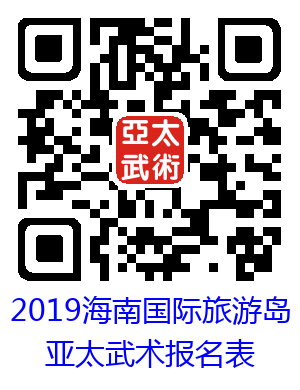 （五）电子邮箱：hxwzy@163.com（六）QQ1：806683959  QQ2：1260680791（七）会务费、项目费、食宿费汇款至：1、开户行：中国建设银行海口海信支行账  号：4600 1004 7360 5300 2782户  名：海口市武术协会2、开户行：中国农业银行海口南航支行账  号：6228 4801 5828 3718 779户  名：蔡于仲四、其他（一）各单位自行办理运动员身体健康证明及意外伤害保险，在报到时交组委会验证，缺一项不得参赛。（三）未尽事宜，另行通知。2019年海南国际旅游岛亚太武术公开赛报名表团体名称：                          简称（12个字以内）                    联系地址：                                                                 领  队：                     （男/女） 教练：                 （男/女）联系人：                 电话：                    Email：                      备注：1、报名时请认真、如实填写报名表，并随身份证（或出生证明）复印件、于10月15日前寄至组委会联络地址或发至hxwzy@163.com。2、报名表需与会务费、项目费汇款回执单复印件同时寄出，否则报名无效。3、组委会竞赛事务热线电话15810010418、18789773110、18673166139负责人签名：                    日期：        月        日2019年海南国际旅游岛亚太武术公开赛参赛安全责任声明我队选手共       人自愿参加2019年海南国际旅游岛亚太武术公开赛，所有选手的身体状况经县级以上医院检查，完全符合参加这次比赛的健康条件，比赛保险由我们自己负责办理。在这次比赛中如发生任何伤亡事故均为本人负责，选手家属或有关人员均不能状告大赛组委会或主办、承办、协办、推广单位，不能以此为由提出索赔要求。我们同意，组委会有权无偿使用参赛选手参加大会的肖像图片和视频。特此声明。代表队名称：                           团队负责人（签名）：                                  签署日期：2019年       月      日 （注：如有18周岁以下未成年参赛者，须有监护人签名）参赛安全责任声明人员名单（均须亲笔签字方能生效）：说明：1、团队和个人均可填写本表，人数较多可复印本表，或打印本表均有效。2、安全责任声明可在报到时签署。序号姓  名性别出生年份项目1项目2项目3集体项目备注123456789101112131415序号姓  名监护人序号姓名监护人19210311412513614715816